Итоги акции-конкурса «Бумажный бум» -2015 (октябрь)Благодарим всех, кто принял участие в акции!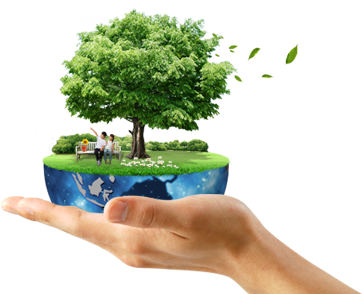 Рейтинг активности классов (по количеству собранной макулатуры)Рейтинг активности классов (по количеству участников акции)№№Ф.И.О.Вес макулатурыКлассШувалова А.22010 бЩеголихина К.1606 аСуслова Е.1508 бФедотова М.1426 аДубовик Л.1237 бДедов Б.1209 бКоньшина К.1076 бГорбунов П.946 бЗорин Е.8310 бГорохолинский В.817 бАрхипов А.807 бПоскотинова А.707 бВостротин Л.615 аШвецов Г.6011 вБекмансурова А.507 б№№КлассВес макулатуры 7 б4156 а37310 б336,37 а175,78б1746 б170,56 в161,89 б1605 а1485 б144,710 а84,511 в609 а578 а3311 а26,511 б0№№КлассКоличество участников 5 б105 а97 а86 а77 б610 а610 б56 б56 в48б49 а48 а39 б311 а111 б111 в0